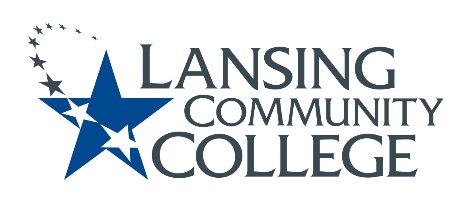 Academic Senate MeetingSeptember 10th, 2021, 9-11 Virtual Via WebExPresent: Marvin Argersinger, Tonya Bailey, Alandis Baker, Joe Barberio, Mark Bathurst, Robyn Corey, Tim Deines, Nancy Dietrich, Paige Dunckel, Bruce Farris, Sarah Garcia-Linz, Bill Garlick, Amalia Gonzales, Gerry Haddad, Dawn Hardin, Melinda Hernandez, Jeff Janowick, Susan Jepsen, Heidi Jordan, Lyndia Klasko, Frances Krempasky,  Eliza Lee, Megan Lin, James Luke, Tamara McDiarmid,  Tricia McKay, Tracy Nothnagel, Louise Rabidoux, Chris Richards, Joann Silsby,  Jon Ten Brink,  Denise Warner, Nancy Weatherwax,  Sally Welch, Kent Wieland,  Veronica Wilkerson-Johnson, Melinda WilsonAbsent: Courtney Geisel, Mark Stevens, Richard WilliamsCall to order – 9:03AMRoll call – 9:03AMApproval of agenda – 9:04AMApproved without objectionApproval of minutes – 9:04AMApproved without objectionPresident’s Report“There is a place for announcements here—the distributing of information. We’re a collection of people who passionately care about the welfare and success of the students at LCC, and have a plethora of intersecting jobs and responsibilities. It’s a good audience. But, much like in our teaching, the power of the Senate is not found in one directional communication. It’s the interaction and exploration of ideas and plans and the exchanging of knowledge from so many unique and thoughtful individuals that makes it so special. There are several layers to that exchange, from Senators soliciting and sourcing information and questions from their area peers, to a space in our meetings—and out—to toss ideas around, to passing along information as it comes to those who need it, to giving room and time for the assimilation of new information to then have an informed opinion when it’s time to talk. We’ll keep working to find the right balance of presenting information versus discussing ideas and/or formalizing statements. But we each have a role to play as well in our own intersection as Senator and College employee, and I urge you to consider what impact you are currently having, what impact you would like to have, and what impact you think is needed. And then, let’s talk about the “how?”“Culture of Care” Statement being crafted by a team led by Dr. Tonya Bailey.  Let her know if you are interested.  Still looking for Student Senators.  Please let Executive Committee know if you have any students interested.LCC will have a Vaccine clinic on Main and West campus.   10:35 AMBuilding’s Michigan Room 10 a.m.-1:30 p.m. Thursday, Sept. 16, then in West Campus’ M119-120 2:30-6 p.m. the same day. The one-shot Johnson & Johnson vaccine, as well as the two-shot Pfizer and Moderna vaccines, will all be available, and you can choose which you prefer to receive.
 A follow-up clinic to provide second shots for anyone receiving Pfizer or Moderna will be held in the Michigan Room 10 a.m.-1:30 p.m. Thursday, Oct. 14, and in M119-120 2:30-6 p.m. the same day.  Senator Megan Lin is seeking Keynote speaker recommendations.  
Update your browser to use Google Drive, Docs, Sheets, Sites, Slides, and FormsBudget committee has been working to update POPs form.Call for nominations for Fall elections are still open.  Provost’s ReportMoved from silver to gold status in veterans program.Will see article in Star about Contingency plan if need to move all virtual in fall.  Don’t anticipate this move, just want to have it in case.Academic Master Plan survey will be going out.  Due October 22.Oct. 6th ATD coaches will be coming.  Helping to plan the next year.Two town hall meetings on Hessey survey.  September 23rd 1-3, September 29th 9-11Michigan Center for Student Success summit is free and virtual this year. Higher Ed is looking at clause and we may need to change our online courses.  Will keep a watch on this.  Standing Committees ReportNoneConsent AgendaNoneFall Elections Update – Senator Eliza LeeNominations are being accepted in the following areas:Health and Human Services - 1 one-year Division At-Large PositionSocial Science and Humanities – 1 three-year positionTutoring Services – 1 three-year positionMember At-Large – 1 one-year positionNominations due Sept. 17th.  Ballots will go out Sept. 20th.  Formative Assessment – Director of Assessment Karen HicksStudent learning research. Learning how students are learning.  Student learning outcomes as our methods.  Contingent on the design of the tool we use.  Opportunity if want to revisit your methods in curseMany course have switched modalities. May be a good time to revisit.Maybe go deeper into the method you’re currently usingCould want to check that test is not cheatable.  Reduce exam integrity risk.Want to reduce testing center for proctoringFirst option is join Karen Hicks for a team called Learning Lab.  Conceptualize new method of assessment and implement it.  Will be walked through the year.  Would be supported.  Reach out to Karen Hick if interested.Second option is formative course evaluation testing.  Would do an evaluation about mid semester for students.  Two weeks prior to midpoint.  Similar to Blue evaluation.  Completely customizable to your class.  Students will be given survey.  Email will be sent to senators if anyone interested.  Cultural Statement/ODI update – Senator Dr. Tonya BaileyMaking a small team to put together a Cultural of Care Statement for the senate.  Reach out to Tonya Bailey if interested.  See PowerPoint.Coordinator for Centre of Engaged Inclusion Laura Orta – Centre for Engaged Inclusion started out in 2013, is now the premier space for DEI.  Really encouraging engagement and support from the faculty.  Offered at the Centre:  Beyond the book  Digital Badging and Micro Credentialing in DEIInclusion AdvocateOffice of Diversity Faculty FellowsReframing Inclusion through Scholarship and Equity (RISE)Various DEI trainingsCultural Committees and other opportunities from CRI and ODI offices and programs.  Perkins: Comprehensive Local Needs Assessment Report – Director of Institutional Research Dana CogswellComprehensive Local Needs Assessment (CLNA).;  Perkins requirement and how Perkins programming and funding will support Career and Technical Education programs and assist special populations of students.  2 year cycle.  LCC is in second cycleMake a core group of representatives from various areas.  Depending on the topic and program and department, you could be called on.  Will receive plenty of advanced time.  Ongoing between September through December.  Essential to programs that use Perkins programsFor questions, reach out to Dana Cogswell cogswd@lcc.edu or Ed Suniga sunigae@lcc.edu Retrospect of the last year – Senator Megan LinReview of Google Doc from previous meeting and common themes.Flexibility.  Also texting seemed to work.  Google phone. Working remotely was great, could focus, and could set time for work and be productive.  Work burn out.  Hard to draw line between where work started and ended.Virtual labs and education videos were created more than usual. Flexible about ways that students can contact professor.  Reflective assignments on what they learned.Breakout rooms in WebEx.Surveys and direct emails to students.  Nothing replaces face to face.  ORT provided meaningful interactions.  Managing time and schedule.  Being able to draw the line of where does work space end and home start.  Internet quality.  Small Group Discussion – Senator Jon Ten BrinkGroups were separated by department.Discussion focused on senators avenues for presenting and receiving information from constituents about the Academic Senate.  Answers should be emailed to Secretary Eliza Lee leee21@star.lcc.edu and a large discussion will occur at the next Academic Senate meeting.  Public CommentsNoneEmergency Announcement – Provost Sally WelchWant to be transparent.  Just received important information that should be shared. Yesterday President Biden made announcement that federal employees and company over 100 people will be required to get vaccine.  Don’t know much right now.  Will give an update when know morePresident Dr. Steve Robinson – There will be an Operations email coming out today to inform the community.  Waiting for OSHA guidance.  Will comply with laws.  Encourage vaccine clinic.  Rapidly changing external rules on COVID.  Potential Future Agenda ItemsStudent Senator Amalia Gonzalez – Please Add back Student Senator updates to agenda.  MAHE President Eva Menefee - Indigenous People's Awareness Committee did a lot of work to prepare the Land Acknowledgement that LCC will be using. It will be presented at the next Board of Trustees meeting in September.  Please join us if you can.Motion to AdjournMotion by Gerry HaddadSecond by Zach Macomber Adjourn 10:44AMPurpose: The purpose of the Academic Senate will be to provide faculty input and advice to the administration concerning issues of College-wide educational philosophy, College-wide academic policy, and priorities in the College-wide deployment of capital or financial resources, except as covered by the scope of collective bargaining. The Senate will be proactive and collaborative in its approach, seeking consensus whenever possible, and will foster and support effective and transparent communication with the college community. Student learning is the ultimate goal of this body.Respectfully submitted by the Secretary of the Academic Senate, Eliza Lee